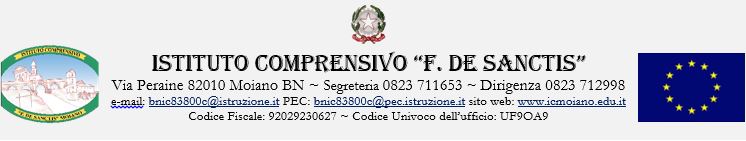 REGISTROa.s. 2023/2024Progetto ………………………. Scuola …………………..Plesso ………………Docente ……………………..REGISTROa.s. 2023/2024Progetto ………………………. Scuola …………………..Plesso ………………Docente ……………………..